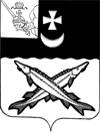 КОНТРОЛЬНО-СЧЕТНЫЙ ОРГАН БЕЛОЗЕРСКОГО МУНИЦИПАЛЬНОГО РАЙОНА161200, Вологодская область, г. Белозерск, ул. Фрунзе, д.35тел. (81756)  2-32-54,  факс (81756) 2-32-54,   e-mail: krk@belozer.ruЗАКЛЮЧЕНИЕ на отчет об исполнении бюджета Белозерского муниципального района за 9 месяцев 2021 года08 ноября 2021 годаЗаключение Контрольно-счетного органа района на отчет об исполнении бюджета Белозерского муниципального района за 9 месяцев 2021 года подготовлено на основании пункта 5 плана работы  Контрольно-счетного органа района на 2021 год, пункта 12.2 статьи 12 Положения «О контрольно-счетном  органе Белозерского муниципального района», утвержденного решением Представительного Собрания района от 26.05.2020  № 33, ст.157, 268.1 Бюджетного Кодекса Российской Федерации, ст.9 Федерального закона от 07.02.2011 № 6-ФЗ «Об общих принципах организации и деятельности контрольно-счетных органов субъектов Российской Федерации и муниципальных образований», Положения о бюджетном процессе в Белозерском муниципальном районе, утвержденного решением Представительного Собрания района от 29.01.2019 № 1 (с последующими дополнениями и изменениями).При подготовке заключения использованы отчетность и информационные материалы, представленные Финансовым управлением Белозерского муниципального района.В соответствии с решением Представительного Собрания района от 29.01.2019 №1 «О бюджетном процессе в Белозерском муниципальном районе» (с учетом изменений и дополнений) отчет об исполнении районного бюджета за первый квартал, полугодие и девять месяцев текущего финансового года с приложениями и пояснительной запиской предоставляется в Представительное Собрание района и Контрольно-счетный орган района.Отчет об исполнении районного бюджета за 9 месяцев 2021 года (далее - отчет об исполнении бюджета) утвержден постановлением администрации Белозерского муниципального района от 25.10.2021 № 398 и представлен в Контрольно-счетный орган района в соответствии с п. 1 статьи 7 Положения «О бюджетном процессе в Белозерском муниципальном районе».Отчет об исполнении районного бюджета за 9 месяцев 2021 года составлен в соответствии с Приказом Минфина России от 28.12.2010 № 191н «Об утверждении Инструкции о порядке составления и представления годовой, квартальной и месячной отчетности об исполнении бюджетов бюджетной системы Российской Федерации» (далее – Инструкция 191н).Анализ отчета об исполнении бюджета проведен Контрольно-счетным органом района в следующих целях:сопоставления исполненных показателей районного бюджета за 9 месяцев 2021 года с годовыми назначениями, а также с показателями за аналогичный период предыдущего года;выявления возможных несоответствий (нарушений) и подготовки предложений, направленных на их устранение.ОБЩАЯ ХАРАКТЕРИСТИКА РАЙОННОГО БЮДЖЕТАОтчет об исполнении районного бюджета составлен в форме приложений: 1 - по доходам районного бюджета, 2 - по расходам  районного бюджета по разделам, подразделам классификации расходов, 3 - по источникам внутреннего финансирования дефицита районного бюджета.Основные характеристики районного бюджета на 2021 год утверждены решением Представительного собрания района от 11.12.2020 № 82:общий объем доходов - 523 937,1 тыс. рублей;общий объем расходов - 521 096,0 тыс. рублей;профицит районного бюджета - 2 841,1 тыс. рублей.Изменения  в решение Представительного Собрания района «О районном бюджете на 2021 год и плановый период 2122-2023 годов» за 9 месяцев 2021 года вносились четыре раза (решения от 30.03.2021 № 11, от 24.05.2021 № 27, от 28.06.2021 № 32, от 31.08.2021 №44).Плановые показатели ф.0503317 за 9 месяцев бюджетной отчетности на 01.10.2021 не соответствуют показателям бюджета, утвержденного Решением Представительного Собрания Белозерского муниципального района от 11.12.2020 № 82 (в редакции решения от 31.08.2021 № 44) на сумму 2 267,5 тыс. рублей по доходам по основаниям, установленным ст.232 БК РФ и на сумму 2 267,5 тыс. рублей по расходам по основаниям, установленным  ст.217 БК РФ.В результате внесенных изменений бюджетные назначения на 2021 год составили:общий объем доходов - 660 520,7 тыс. рублей;общий объем расходов - 662 621,9 тыс. рублей;дефицит бюджета - 2 101,2 тыс. рублей.Таким образом, доходная часть районного бюджета по сравнению с первоначальными значениями увеличилась на 136 583,6 тыс. рублей или на 26,1%, расходная часть увеличилась на 141 525,9 тыс. рублей или на 27,2%, размер дефицита бюджета составил 2 101,2 тыс. рублей.За 9 месяцев 2021 года в районный бюджет поступили доходы в сумме 383 801,6 тыс. рублей, что составляет 58,1% от утвержденных годовых назначений в сумме 660 520,7 тыс. рублей. Налоговые и неналоговые доходы поступили в сумме  104 883,5 тыс. рублей, что составляет 73,5% от утвержденных годовых назначений, объем безвозмездных поступлений составил 278 918,1 тыс. рублей или 53,9%  от утвержденных годовых назначений.Расходы районного бюджета исполнены в сумме 345 218,3  тыс. рублей, что составляет 52,1 % от утвержденных годовых назначений в сумме 662 621,9 тыс. рублей.За 9 месяцев 2021 года районный бюджет  исполнен с профицитом в сумме 38 583,3  тыс. рублей.Исполнение основных характеристик районного бюджета за 9 месяцев 2021 года в сравнении с аналогичным периодом 2020 года характеризуется следующими данными:Таблица № 1                                                                                                                    тыс. рублей                                                                                     По сравнению с 9 месяцами 2020 года доходы районного бюджета увеличились на 32 354,1 тыс. рублей  или на 9,2%, расходы увеличились на 1 375,7 тыс. рублей или на 0,4%. Районный бюджет за 9 месяцев 2021 года исполнен с профицитом в размере 38 583,3 тыс. рублей, за аналогичный период 2020 года бюджет исполнен с профицитом  в размере 7 604,9 тыс. рублей.ДОХОДЫ  РАЙОННОГО БЮДЖЕТА Исполнение доходной части бюджета является одним из основных показателей финансового состояния муниципального образования.Доходная часть районного бюджета  сформирована за счет поступлений из следующих основных источников: налоговых, неналоговых доходов и безвозмездных поступлений.Структура источников формирования доходов районного бюджета за 9 месяцев 2021 года приведена в таблице.	Таблица № 2                                                                                                                   тыс. рублейИсполнение бюджета по доходам за 9 месяцев 2021 года составило:- по налоговым доходам - 99 693,4 тыс. рублей или 73,3% уточненного бюджета на год;- по неналоговым доходам - 104 883,5 тыс. рублей или 73,5% уточненного бюджета на год;- по безвозмездным поступлениям - 278 918,1 тыс. рублей или 53,9% уточненного бюджета на год.Исполнение доходной части бюджета за 9 месяцев 2021 года обеспечено на 72,7% безвозмездными поступлениями и на 27,3% собственными доходами.Таким образом, в доходах районного бюджета доля собственных доходов на 45,4 процентных пункта меньше доли финансовой безвозмездной помощи вышестоящих бюджетов. За 9 месяцев 2020 года в структуре доходов бюджета района доля собственных доходов составляла 24,7%, безвозмездных поступлений 75,3%.Налоговые и неналоговые доходы исполнены в сумме 104 883,5 тыс. рублей или на 73,5% к утвержденным годовым назначениям 142 628,0 тыс. рублей. Удельный вес собственных доходов в общих доходах районного бюджета составил 27,3%. По сравнению с 9 месяцами 2020 года поступление налоговых и неналоговых  доходов  увеличилось на 18 108,6 тыс. рублей или на 20,9 %. На долю налоговых доходов приходится 26,0%, на долю неналоговых доходов 1,4%, что в абсолютной сумме соответственно составляет 99 693,4 тыс. рублей и 5190,1 тыс. рублей.Наибольший удельный вес в поступлении собственных доходов районного бюджета занимает налог на доходы физических лиц - 68,8%, что в денежном выражении составляет 72 189,3 тыс. рублей. Налоговые доходы за 9 месяцев 2021 года исполнены в сумме 99 693,4 тыс. рублей или на 73,3% к плановым годовым назначениям, установленным в сумме 136 004,0 тыс. рублей. По сравнению с аналогичным периодом 2020 года объем налоговых доходов увеличился на 18 872,9 тыс. рублей или на 23,4%.Структура налоговых доходов районного бюджета  представлена в таблице: Таблица №  3                                                                                                                   тыс. рублейВ отчетном периоде основным источником налоговых доходов районного бюджета являлся налог на доходы физических лиц. Доля налога на доходы физических лиц в налоговых доходах бюджета составляет 72,4%, по сравнению с 2020 годом сократилась на 4,4 процентных пункта. Общий объем поступлений указанного налога составил 72 189,3 тыс. рублей или 70,8% от запланированной суммы на год 102 000,0  тыс. рублей.  Объем поступлений данного налога за аналогичный период 2020 года составил  62 100,6 тыс. рублей. Таким образом, по сравнению с 9 месяцами 2020 года объем поступлений налога на доходы физических лиц в районный бюджет увеличился на 10 088,7 тыс. рублей или на 16,2%.Второе место по величине поступлений в районный бюджет занимают налоги на совокупный доход. Общий объем указанных налогов за 9 месяцев 2021 года составил 17 856,6 тыс. рублей или 81,3% от плановых годовых назначений в сумме 21 975,0 тыс. рублей. Удельный вес в налоговых доходах бюджета составляет 17,9%. Объем поступлений указанных налогов за аналогичный период прошлого года составил  10 063,4 тыс. рублей. Таким образом, по сравнению с 9 месяцами  2020 года поступление  налогов на совокупный доход увеличилось на 7 793,2 тыс. рублей  или на 77,4%.Поступление акциз по подакцизным товарам  за 9 месяцев 2021 года  составило 8 121,7 тыс. рублей, что составляет 79,8% от планового годового назначения 10 179,0 тыс. рублей. Удельный вес в налоговых доходах бюджета составляет 8,1%. Объем поступлений указанного налога за аналогичный период прошлого года составил  7 281,1 тыс. рублей. Таким образом, по сравнению с 9 месяцами 2020 года поступление акциз по подакцизным товарам в районный бюджет увеличилось  на 840,6 тыс. рублей или на 11,5%.Доходы от уплаты государственной пошлины за 9 месяцев 2021 года составляют 1 525,8 тыс. рублей или 82,5% планового назначения на год, установленного в сумме 1 850,0 тыс. рублей. Удельный вес в налоговых доходах бюджета составляет 1,5%. Объем поступлений за аналогичный период прошлого года составил  1 375,4 тыс. рублей. Таким образом, по сравнению с 9 месяцами 2020 года поступление доходов от уплаты государственной пошлины в районный бюджет увеличилось на 150,4 тыс. рублей или на 10,9%. В ходе проведенного сравнительного анализа поступлений в бюджет налоговых доходов за 9 месяцев 2021 года и 9 месяцев 2020 года установлено увеличение за 9 месяцев 2021 года объема поступления  по всем видам налоговых платежей, в целом на 18 872,9 тыс. рублей или на 23,4%.Процент исполнения по всем видам налоговых доходов за 9 месяцев 2021 года ниже планового показателя (75%).Неналоговые доходы  за 9 месяцев 2021 года исполнены в сумме 5 190,1 тыс. рублей или на 78,4% к плановым годовым назначениям, установленным в сумме 6 624,0 тыс. рублей. По сравнению с аналогичным периодом 2020 года объем неналоговых доходов уменьшился на 764,3 тыс. рублей или на 12,8%.Структура неналоговых доходов районного бюджета  представлена в таблице:Таблица № 4                                                                                                                    тыс. рублейВ структуре неналоговых доходов районного бюджета за 9 месяцев 2021 года наибольший удельный вес, а именно 67,9% занимают доходы от использования имущества, находящегося в государственной и муниципальной собственности. Объем поступлений за 9 месяцев 2021 года составил 3 522,2 тыс. рублей. За аналогичный период прошлого года указанные доходы поступили в сумме 3 049,6 тыс. рублей. Таким образом, по сравнению с 9 месяцами 2020 года поступление данных доходов увеличилось на 472,6 тыс. рублей или на 15,5%.Поступление платежей при пользовании природными ресурсами за 9 месяцев 2021 года составило 44,5 тыс. рублей или 106,0% плановых годовых назначений. Объем поступлений  за аналогичный период прошлого года составил 41,5 тыс. рублей. Таким образом, по сравнению с 9 месяцами 2021 года поступление данных доходов  увеличилось на 3,0 тыс. рублей или на 7,2%.Поступление доходов от оказания платных услуг (работ) за 9 месяцев 2021 года  составило 182,3 тыс. рублей или 88,9% от планового годового назначения 205,0 тыс. рублей. Удельный вес в неналоговых доходах бюджета составляет 3,5%. В аналогичном периоде  2020 года поступления по данному виду доходов составили 113,5 тыс. рублей. Таким образом, по сравнению с 9 месяцами 2020 года поступление указанных доходов увеличилось на 68,8 тыс. рублей или на 60,6%.Поступление  доходов от продажи материальных и нематериальных активов за 9 месяцев 2021 года  составило 788,5 тыс. рублей, что составляет 58,8% от планового годового назначения 1 341,0 тыс. рублей. Удельный вес в неналоговых доходах бюджета составляет 15,2%. В аналогичном периоде 2020 года поступления по данному виду доходов составили 1 488,8 тыс. рублей. Таким образом, по сравнению с 9 месяцами 2020 года поступление указанных доходов уменьшились на 700,3 тыс. рублей или на 47,0%.Поступление доходов в виде штрафов, санкций и возмещения ущерба за 9 месяцев 2021 года  составило 652,6 тыс. рублей, что составляет 86,6% от планового годового назначения 753,4 тыс. рублей. Удельный вес в неналоговых доходах бюджета составляет 12,6%. В аналогичном периоде 2020 года поступления по данному виду доходов составили 1 261,0 тыс. рублей. Таким образом, по сравнению с 9 месяцами 2020 года поступление указанных доходов снизилось на 608,4 тыс. рублей на 48,2%.В ходе проведенного сравнительного анализа поступлений в бюджет неналоговых доходов  за 9 месяцев 2021 года и 9 месяцев 2020 года установлено снижение за 9 месяцев 2021 года объема поступлений по поступлению штрафов, санкций, возмещения ущерба и доходов от продажи материальных и нематериальных активов.В целом поступление неналоговых доходов за 9 месяцев 2021 года уменьшилось на 764,3 тыс. рублей или на 12,8%  по сравнению с аналогичным периодом 2020 года. Контрольно-счетный орган района предлагает скорректировать плановые показатели по платежам при использовании природных ресурсов с учетом фактического поступления в бюджет указанного доходного источника.БЕЗВОЗМЕЗДНЫЕ ПОСТУПЛЕНИЯБезвозмездные поступления в районный бюджет за 9 месяцев 2021 года составили 278 918,1 тыс. рублей или 53,9% к утвержденным назначениям на год в сумме 517 892,7 тыс. рублей. По сравнению с 9 месяцами 2020  года объем безвозмездных поступлений увеличился на 14 245,5 тыс. рублей или на 5,4%, их доля в общих доходах районного бюджета составила 72,7%. В составе безвозмездных поступлений дотации из бюджетов бюджетной системы Российской Федерации за 9 месяцев 2021 года составили 94 662,4 тыс. рублей или 73,1% от утвержденных бюджетных назначений. Доля дотаций в общем объеме безвозмездных поступлений составила 34,0% от фактического исполнения за 9 месяцев 2021 года. По сравнению к аналогичному периоду прошлого года по дотациям наблюдается уменьшение поступлений на 2 644,6 тыс. рублей или на 2,7%.В районном бюджете на 2021 год предусмотрено поступление субсидий бюджетам муниципальных районов в размере 180 026,2 тыс. рублей, за 9 месяцев 2021 года  фактически  поступили субсидии в общем объеме 41 054,7 тыс. рублей или 22,8% от утвержденных бюджетных назначений. Доля субсидий в общем объеме безвозмездных поступлений составила 14,7% от фактического исполнения за 9 месяцев 2021 года. По сравнению к аналогичному периоду прошлого года по субсидиям наблюдается рост  поступлений на 80,5%.В составе безвозмездных поступлений субвенции из других уровней бюджетов предусмотрены в размере 200 115,2 тыс. рублей, за 9 месяцев 2021 года субвенции поступили в размере 137 768,5 тыс. рублей или 68,8% от утвержденных бюджетных назначений. Доля субвенций в общем объеме безвозмездных поступлений составила 49,4% от фактического исполнения за 9 месяцев 2021 года. По сравнению к аналогичному периоду прошлого года по субвенциям наблюдается рост поступлений на 4,1%.За 9 месяцев текущего года в районный бюджет иные межбюджетные трансферты поступили в сумме 5 445,3 тыс. рублей или 75,3% от утвержденных бюджетных назначений. Доля иных межбюджетных трансфертов в общем объеме безвозмездных поступлений составила 2,0% от фактического исполнения за 9 месяцев 2021 года. По сравнению с аналогичным периодом прошлого года поступление иных межбюджетных трансфертов сократилось на 55,9%.Бюджетом Белозерского муниципального района на 2021 год предусмотрено поступление безвозмездных поступлений от негосударственных организаций в сумме 19,8 тыс. рублей, фактически  безвозмездные поступления от негосударственных организаций в текущем периоде не поступали. За 9 месяцев текущего года в районный бюджет объем прочих безвозмездных поступлений составил 20,0 тыс. рублей или 1,9% от утвержденных бюджетных назначений. В аналогичном периоде прошлого года по данному доходному источнику поступления составили 6,0 тыс. рублей.Доходы от возврата остатков субсидий, субвенций и иных межбюджетных трансфертов, имеющих целевое назначение прошлых лет, составили 450,9 тыс. рублей.Возвращены остатки субсидий, субвенций и иных межбюджетных трансфертов, имеющие целевое назначение, прошлых лет в сумме 483,7 тыс. рублей.Кассовый план по доходам на 9 месяцев 2021 года утвержден в объеме 535 096,4 тыс. рублей или 81,0% от годовых назначений, исполнен в объеме 383 801,6  тыс. рублей или 71,7% от утвержденных назначений на 9 месяцев 2021 года.В ходе проведенного анализа исполнения районного бюджета по доходам установлено, что исполнение доходной части районного бюджета за 9 месяцев 2021 года обеспечено на 72,7% безвозмездными поступлениями и на 27,3% собственными доходами.По сравнению с аналогичным периодом 2020 года поступления в доходную часть бюджета в отчетном периоде текущего года увеличились на 9,2%. Прирост составил 32 354,1 тыс. рублей, в основном за счет увеличения объема поступлений налоговых доходов и безвозмездных поступлений.РАСЧЕТЫ ПО ПЛАТЕЖАМ В РАЙОННЫЙ БЮДЖЕТПо состоянию на 01 октября 2021 года недоимка по платежам в районный бюджет составила 1 227,2 тыс. рублей.Анализ недоимки по платежам в районный бюджет  представлен в таблице:Таблица № 5                                                                                                                  тыс. рублейНаибольший удельный вес занимает недоимка по налогу на доходы физических лиц, так по состоянию на 01.10.2021 размер недоимки составил 392,1 тыс. рублей или 32,0% от общего объема.Уровень недоимки по состоянию на 01.10.2021 сократился на 3,5% или на 44,4 тыс. рублей по сравнению с данными на 01.01.2021.Контрольно-счетный орган района отмечает, что поступление недоимки является существенным потенциальным резервом увеличения налоговых доходов районного бюджета.РАСХОДЫ РАЙОННОГО БЮДЖЕТА Расходы  районного бюджета на 2021 год первоначально утверждены в сумме 521 096,0 тыс. рублей. В течение 9 месяцев 2021 года плановый объем расходов уточнялся четыре раза и в окончательном варианте составил 662 621,9 тыс. рублей, что больше первоначального плана на 27,2%.За 9 месяцев 2021 года расходы районного бюджета исполнены в сумме 345 218,3 тыс. рублей или на 52,1% к утвержденным годовым назначениям в сумме 662 621,9 тыс. рублей. По сравнению с 9 месяцами 2020 года расходы увеличились на 1 375,7 тыс. рублей или на 0,4%. Исполнение расходной части районного бюджета за 9 месяцев 2021 года по сравнению с аналогичным периодом 2020 года представлено в таблице:Таблица №   6                                                                                                                 тыс. рублейВ отчетном периоде районный  бюджет исполнен по расходам на 52,1%, что значительно ниже планового процента исполнения.   Расходы районного  бюджета на  социальную направленность составили  69,5% от общего объема расходов, в аналогичном периоде 2020 года - 68,7%. Основной удельный вес в составе произведенных расходов районного бюджета  занимают расходы по разделу «Образование» - 57,1%. За 9 месяцев 2021 года исполнение составило 196 994,3 тыс. рублей или 70,2% к утвержденным годовым назначениям. По сравнению с аналогичным периодом 2020 года расходы по данному разделу увеличились на 11 079,4 тыс. рублей или на 6,0%.Наибольший процент исполнения (выше 70%) составил  по разделам: «Общегосударственные вопросы» - 72,4%;«Национальная безопасность и правоохранительная деятельность» - 73,0%;«Образование» - 70,2%;«Социальная политика» - 74,7%.Наименьшее исполнение районного бюджета за 9 месяцев 2021 года (менее 20%) составило по разделам:«Жилищно-коммунальное хозяйство» - 5,5%;«Охрана окружающей среды» - 10,1%;«Физическая культура и спорт» - 15,4%;«Обслуживание  государственного и муниципального долга» - 6,0%.По разделу «Здравоохранение» расходы за 9 месяцев 2021 года не производились.По сравнению с аналогичным периодом 2020 года в отчетном периоде расходы увеличились по следующим разделам: «Национальная  безопасность и правоохранительная деятельность» на 6,1%  или на 100,5 тыс. рублей;«Национальная экономика» на 46,8% или на 5 210,2 тыс. рублей;«Жилищно-коммунальное хозяйство» на 2,7% или на 162,5 тыс. рублей; «Охрана окружающей среды» на 12,9% или на 8,7 тыс. рублей; «Образование» на 6,0% или на 11 079,4 тыс. рублей; «Социальная политика»  на 8,4%, или на 1 021,3 тыс. рублей;«Межбюджетные трансферты бюджетам муниципальных образований общего характера» на 9,7% или на 1 217,4 тыс. рублей.Уменьшение расходов произошло по следующим разделам: «Общегосударственные вопросы» на 12,0% или на 9 101,7 тыс. рублей;«Культура, кинематография» на 18,0% или на 4 871,7 тыс. рублей;«Физическая культура и спорт» на 30,9% или на 3 395,1 тыс. рублей. «Обслуживание государственного и муниципального долга» на 98,9% или на 55,8 тыс. рублей; В ходе анализа исполнения расходной части районного бюджета, установлено, что за 9 месяцев 2021 года  районный бюджет по расходам исполнен ниже 75% (плановый процент исполнения) по всем разделам классификации расходов.МУНИЦИПАЛЬНЫЕ ПРОГРАММЫВ соответствии с требованиями бюджетного законодательства расходная часть бюджета на 2021 год сформирована посредством реализации программного подхода к управлению бюджетными расходами на основе муниципальных программ.Внедрение программного подхода обеспечивает прозрачное отражение расходов бюджета, следовательно, повышается уровень оценки эффективности использования  бюджетных средств.На реализацию муниципальных программ в  уточненном бюджете района на 2021 год предусмотрены бюджетные ассигнования в размере 654 463,0 тыс. рублей. Доля муниципальной программы в общем объеме расходов бюджета на 2021 год составляет 98,8%.Анализ исполнения расходов бюджета по муниципальным программам в разрезе основных мероприятий  за 9 месяцев 2021 года приведен в таблице:Таблица № 7                                                                                                                   тыс. рублейВ отчетном периоде в рамках реализации муниципальных программ произведены расходы в сумме 338 732,5 тыс. рублей, что составляет 51,8% от утвержденных годовых назначений.Наибольший удельный вес в расходах Программ занимают расходы, по МП Развитие системы образования Белозерского муниципального района на 2021-2025 годы – 57,0%.  Объем произведенных расходов за 9 месяцев 2021 года по данной программе составил 193 049,5 тыс. рублей.Следует отметить низкий уровень исполнения расходов (ниже 75%)  по  всем  муниципальным программам, кроме:«Организация отдыха и занятости детей Белозерского муниципального района в каникулярное время на 2020-2025 годы» - 95,7%Молодежь Белозерья на 2020-2025 годы – 75,5%«Формирование современной городской среды на территории Белозерского муниципального района на 2019-2022 годы»- 98,6%.Недостаточный уровень исполнения программных расходов может привести к не достижению целей муниципальной программы и невыполнению запланированных мероприятий.ДЕФИЦИТ  РАЙОННОГО БЮДЖЕТАРешением Представительного Собрания района от 11.12.2020 № 82 «О районном бюджете на 2021 год и плановый период 2022 и 2023 годов» первоначально районный бюджет утвержден с профицитом в размере 2 841,1 тыс. рублей. Изменения  в решение Представительного Собрания района «О районном бюджете на 2021 год и плановый период 2122-2023 годов» за 9 месяцев вносились  четыре раза. Так, на отчетную дату, в соответствии с решением Представительного Собрания района  от 31.08.2021 № 44, утвержден дефицит районного бюджета в размере 2 101,2 тыс. рублей.  Фактически за 9 месяцев 2021 года бюджет исполнен с профицитом в сумме 38 583,3 тыс. рублей. За аналогичный период 2020 года бюджет исполнен с профицитом в сумме 7 604,9 тыс. рублей.Объем муниципального долга по состоянию на 01.10.2021 по данным муниципальной долговой книги  составляет  1 841,1 тыс. рублей по основному долгу.	Дебиторская задолженность по состоянию на 01.10.2021 составляет 927 235,3 тыс. рублей, в том числе просроченная 120,6 тыс. рублей.	Кредиторская задолженность по состоянию на 01.10.2021 составляет 33 294,3 тыс. рублей, в том числе просроченная 0,0 тыс. рублей (увеличение кредиторской задолженности по сравнению с 01.01.2021 на 30 015,9 тыс. рублей).ВЫВОД1. Отчет об исполнении районного бюджета  за 9 месяцев 2021 года в представленном виде соответствует нормам действующего бюджетного законодательства.2. В соответствии с п.4 ст.264.1 Бюджетного кодекса РФ отчет об исполнении бюджета за 9 месяцев 2021 года содержит данные об исполнении бюджета по доходам, расходам и источникам финансирования дефицита бюджета в соответствии с бюджетной классификацией РФ.3. Представленные формы бюджетной отчетности составлены в соответствии с Приказом Минфина России от 28.12.2010 № 191н "Об утверждении Инструкции о порядке составления и представления годовой, квартальной и месячной отчетности об исполнении бюджетов бюджетной системы Российской Федерации" (с изменениями и дополнениями).4. Районный бюджет за 9 месяцев 2021 года исполнен:по доходам в сумме 383 801,6 тыс. рублей  или на 58,1%;по расходам в сумме 345 218,3 тыс. рублей  или на 52,1%;профицит в сумме 38 583,3 тыс.  рублей.Исполнение доходной части бюджета за 9 месяцев 2021 года обеспечено на 72,7% безвозмездными поступлениями и на 27,3% собственными доходами.Таким образом, в доходах районного бюджета доля собственных доходов на 45,4 процентных пункта меньше доли финансовой безвозмездной помощи вышестоящих бюджетов. За 9 месяцев 2020 года в структуре доходов бюджета района доля собственных доходов составляла 24,7%, безвозмездных поступлений 75,3%. 5. Уровень недоимки по состоянию на 01.10.2021 сократился на 3,5% или на 44,4 тыс. рублей по сравнению с данными на 01.01.2021.	Контрольно-счетный орган района отмечает, что поступление недоимки является существенным потенциальным резервом увеличения налоговых доходов районного бюджета.	 6. В отчетном периоде  районный бюджет по расходам исполнен ниже 75% (плановый процент исполнения) по всем разделам классификации расходов.	Приоритетным направлением расходования средств районного бюджета за 9 месяцев 2021 года остаётся финансирование первоочередных социально-направленных расходов.	7. В отчетном периоде  в рамках реализации муниципальных программы произведены расходы в сумме 338 732,5 тыс. рублей, что составляет 51,8% от утвержденных годовых назначений.	Недостаточный уровень исполнения программных расходов может привести к недостижению целей муниципальных программ и невыполнению запланированных мероприятий.ПРЕДЛОЖЕНИЯВ связи с перевыполнением годовых плановых назначений скорректировать плановые назначения по их поступлению по следующим доходным источникам:платежи при использовании природных ресурсов  в сумме 44,5 тыс. рублей.Проанализировать ожидаемое поступление в бюджет доходных источников, с целью своевременной корректировки годовых плановых показателей по доходам и расходам бюджета Белозерского муниципального района.Активизировать работу  по обеспечению уплаты местных налогов и сборов, а также недоимки прошлых лет.Проводить работу по погашению имеющейся кредиторской и дебиторской задолженности.	5. В целях соблюдения статьи 34 Бюджетного кодекса РФ ответственным исполнителям целевых программ необходимо своевременно проводить мониторинг исполнения программных мероприятий в целях повышения эффективности расходования бюджетных средств и исключения фактов неисполнения запланированных расходов. Аудиторконтрольно-счетного органа района                                                                 М.А. ЯковлеваНаименованиеИсполнение9 месяцев  2020 годаУточненный бюджетный планна 2021 годИсполнение9 месяцев  2021 года% исполнения гр.4/гр.3Отклонение9 месяцев    2021 года от9 месяцев    2020 года(гр.4-гр.2)Отношение	9 месяцев2021 года к	9 месяцев2020 года( %)(гр.4/ гр.2)1234567Всего доходов351 447,5660 520,7383 801,658,1+32 354,1109,2Всего расходов343 842,6662 621,9345 218,352,1+1 375,7100,4Дефицит (-), профицит (+)  +7 604,9-2 101,2+38 583,3---НаименованиеИсполнение       9 месяцев 2020 годаУточненный бюджетный план            на 2021 годИсполнение 9 месяцев 2021 года% исполнения (гр.4/гр.3)Отклонение9 месяцев 2021 года от9 месяцев 2020 года     (гр4-гр2)(+;-)Отношение9 месяцев 2021 года от9 месяцев 2020 года        (гр4/гр2)      (%)Удельный вес в доходах %12345678Налоговые доходы80820,5136004,099693,473,318872,9123,426,0Налог на доходы физических лиц62100,6102000,072189,370,810088,7116,218,8Акцизы по подакцизным товарам (продукции), производимым на территории РФ7281,110179,08121,779,8840,6111,52,1Налоги на совокупный доход, в т.ч:10063,421975,017856,681,37793,2177,44,7Налог, взимаемый в связи с применением упрощенной системы налогообложения5051,517357,014020,580,88969,0277,63,7Единый налог на вмененный доход4788,22100,02094,199,7-2694,143,70,5Единый сельскохозяйственный налог75,5163,0163,5100,388,0216,60,0Налог, взимаемый в связи с применением патентной системы148,22355,01578,567,01430,31065,10,4Государственная пошлина1375,41850,01525,882,5150,4110,90,4Неналоговые доходы5954,46624,05190,178,4-764,387,21,4Доходы от использования имущества, находящегося в государственной и муниципальной собственности3049,64282,63522,282,2472,6115,50,9Платежи при пользовании природными ресурсами41,542,044,5106,03,0107,20,0Доходы от оказания платных услуг (работ) и компенсации затрат государства113,5205,0182,388,968,8160,60,0Доходы от продажи материальных и нематериальных активов1488,81341,0788,558,8-700,353,00,2Штрафы, санкции, возмещение ущерба1261,0753,4652,686,6-608,451,80,2Прочие неналоговые доходы0,00,00,0-0,0-0,0Налоговые и неналоговые доходы86774,9142628,0104883,573,518108,6120,927,3Безвозмездные поступления264672,6517892,7278918,153,914245,5105,472,7Дотации97307,0129474,694662,473,1-2644,697,324,7Субсидии22750,1180026,241054,722,818304,6180,510,7Субвенции132394,8200115,2137768,568,85373,7104,135,9Иные межбюджетные трансферты12338,17227,45445,375,3-6892,844,11,4Безвозмездные поступления от негосударственных организаций0,019,80,00,00,0-0,0Прочие безвозмездные поступления6,01029,520,01,914,0333,30,0Доходы от возврата остатков субсидий, субвенций и иных межбюджетных трансфертов, имеющих целевое назначение прошлых лет0,00,0450,9-450,9-0,1Возврат остатков субсидий, субвенций и иных межбюджетных трансфертов, имеющих целевое назначение, прошлых лет из бюджетов муниципальных районов-123,40,0-483,7--360,3392,0-0,1Доходы всего351447,5660520,7383801,658,132354,1109,2100,0Наименование  налогового доходаИсполнение9 месяцев 2021 годаУдельный вес в структуре налоговых доходов (%)123Налог на доходы физических лиц72189,372,4Акцизы по подакцизным товарам (продукции), производимым на территории РФ8121,78,1Налоги на совокупный доход17856,617,9Государственная пошлина1525,81,5Итого налоговые доходы бюджета 99693,4100,0Наименованиененалогового доходаИсполнение9 месяцев 2021 годаУдельный вес в структуре неналоговых доходов (%)123Доходы от использования имущества, находящегося в государственной и муниципальной собственности3522,267,9Платежи при пользовании природными ресурсами44,50,9Доходы от оказания платных услуг (работ) и компенсации затрат государства182,33,5Доходы от продажи материальных и нематериальных активов788,515,2Штрафы, санкции, возмещение ущерба652,612,6Итого неналоговые доходы бюджета 5190,1100,0Наименование налога, сбораДанные по состоянию на 01.01.2021Данные по состоянию на 01.10.2021Отклонение (+;-)Отклонение  %Удельный вес %на 01.10.2021123456Налог на доходы физических лиц261,5392,1130,6149,932,0ЕНВД289,0242,6-46,483,919,8УСН347,4191,7-155,755,215,6ЕСХН283,2283,20100,023,1Патентная система90,5117,627,1129,99,6ИТОГО1271,61227,2-44,496,5100,0НаименованиеКод расходаИсполнение9 месяцев  2020 годаУточненный бюджетный планна2021 годИсполнение9 месяцев  2021 года% исполнения гр.5/гр.4Отклонение9 месяцев  2021 года от9 месяцев  2020 года(гр.5-гр.3)(+;-)Отношение	9 месяцев  2021 года к9 месяцев  2020 года( %)(гр.5/ гр.3)Удельный вес в расходах %123456789Общегосударственные вопросы01.0076152,892648,867051,172,4-9101,788,019,4Национальная  безопасность и правоохранительная деятельность03.001653,32401,61753,873,0100,5106,10,5Национальная экономика04.0011125,448622,216335,633,65210,2146,84,7Жилищно-коммунальное хозяйство05.006020,3113067,06182,85,5162,5102,71,8Охрана окружающей среды06.0067,5753,376,210,18,7112,90,0Образование07.00185914,9280512,0196994,370,211079,4106,057,1Культура, кинематография08.0027124,532225,022252,869,1-4871,782,06,4Здравоохранение09.000,088,20,00,00,0-0,0Социальная политика10.0012210,917712,513232,274,71021,3108,43,8Физическая культура и спорт11.0010988,449264,87593,315,4-3395,169,12,2Обслуживание государственного и муниципального долга13.0056,410,00,66,0-55,81,10,0Межбюджетные трансферты бюджетам муниципальных образований общего характера14.0012528,225316,513745,654,31217,4109,74,0ИТОГО343842,6662621,9345218,352,11375,7100,4100,0Наименование муниципальной программыКЦСРУтверждено решением от 31.08.2021№ 44Исполнено9 месяцев 2021 годаОтклонения(+;-)Удельный вес в программных расходах%123456Развитие и совершенствование  сети  автомобильных дорог общего пользования муниципального значения Белозерского района на 2019-2021 годы04 0 00 0000037243,08931,424,02,6Энергосбережение на территории Белозерского муниципального района на 2017-2021 г.г.18 0 00 000007040,40,00,00,0Адресная программа по переселению граждан из аварийного жилищного фонда, расположенного на территории муниципального образования «Белозерский муниципальный район» на 2019-2025 годы26 0 00 0000078677,42123,02,70,6Организация отдыха и занятости детей Белозерского муниципального района в каникулярное время на 2020-2025 годы27 0 00 00000500,0478,595,70,1Муниципальная программа основных направлений кадровой политики в Белозерском муниципальном районе на 2021-2025 годы28 0 00 00000392,0179,745,80,1Развитие физической культуры и спорта Белозерского муниципального района  на 2020-2025 годы29 0 00 0000049192,57520,915,32,2Развитие системы образования Белозерского муниципального района на 2021-2025 годы30 0 00 00000275812,4193049,570,057,0Развития туризма в Белозерском муниципальном районе «Белозерск - Былинный город» на 2021-2025 г.г.31 0 00 000006709,24938,673,61,6Муниципальная программа охраны  окружающей среды и рационального использования природных ресурсов на 2021-2025 годы32 0 00 0000022568,6561,02,50,2Управление муниципальными финансами Белозерского муниципального района на 2021-2025 годы33 0 00 0000049386,630755,262,39,1Развитие культуры Белозерского муниципального района на 2020- 2025 годы34 0 00 0000039460,028013,471,08,3Обеспечение профилактики правонарушений, безопасности населения на территории Белозерского муниципального района в 2021-2025 годах35 0 00 00000255,930,612,00,0Молодежь Белозерья на 2020-2025 годы36 0 00 000001269,3958,075,50,3Формирование законопослушного поведения участников дорожного движения в Белозерском муниципальном районе на 2021-2025 годы37 0 00 00000130,00,00,00,0Экономическое развитие  Белозерского муниципального района на 2021-2025 годы38 0 00 00000539,9154,528,60,0Формирование современной городской среды на территории Белозерского муниципального районана 2019-2022 годы46 0 00 00000250,8247,398,60,1Развитие и совершенствование  сети  автомобильных дорог общего пользования муниципального значения Белозерского района на 2022-2025 годы47 0 00 000000,00,0--Управление  и распоряжением  муниципальным имуществом Белозерского муниципального района на 2020-2025 годы48 0 00 0000013137,08640,265,82,6Обеспечение деятельности администрации Белозерского муниципального района и подведомственных учреждений на 2021-2025 годы50 0 00 0000071898,052150,772,515,4Формирование современной городской среды на территории Белозерского муниципального районана 2023-2025 годы51 0 00 000000,00,0--Итого654463,0338732,551,8100,0